La  Présidente du Collectif						Perpignan le  21 /03/ 2017                                                                        	                             Madame Ségolène NEUVILLE                                                    					Secrétaire d’Etat                     							Conseillère départementale 								Hôtel du Département								24, quai Sadi Carnot								66906  PERPIGNAN                             Madame la Ministre,                     	J’ai l’honneur de vous adresser sous ce pli copie de la lettre adressée, par notre association « Collectif  Le Vent Tourne », à Monsieur René Olive, Vice-président du Conseil Départemental, Maire de Thuir et Président de la Communauté de Commune des Aspres.		S’agissant d’une lettre ouverte, copie est également adressée à Monsieur le Préfet, à Madame la Présidente du Conseil Départemental, à MM. et MMmes.les Maires des communes des cantons des Aspres et du Vallespir, à Monsieur le Président de la Communauté de Commune du Vallespir, à MM. et MMmes. Sénateurs  et Députés.		Veuillez agréer, Madame la Ministre, l’assurance de notre très haute considération.                                                                                                               Marie-Noëlle MOLYCOLLECTIF « LE VENT TOURNE »collectifleventtourne66@gmail.com06 03 38 77 60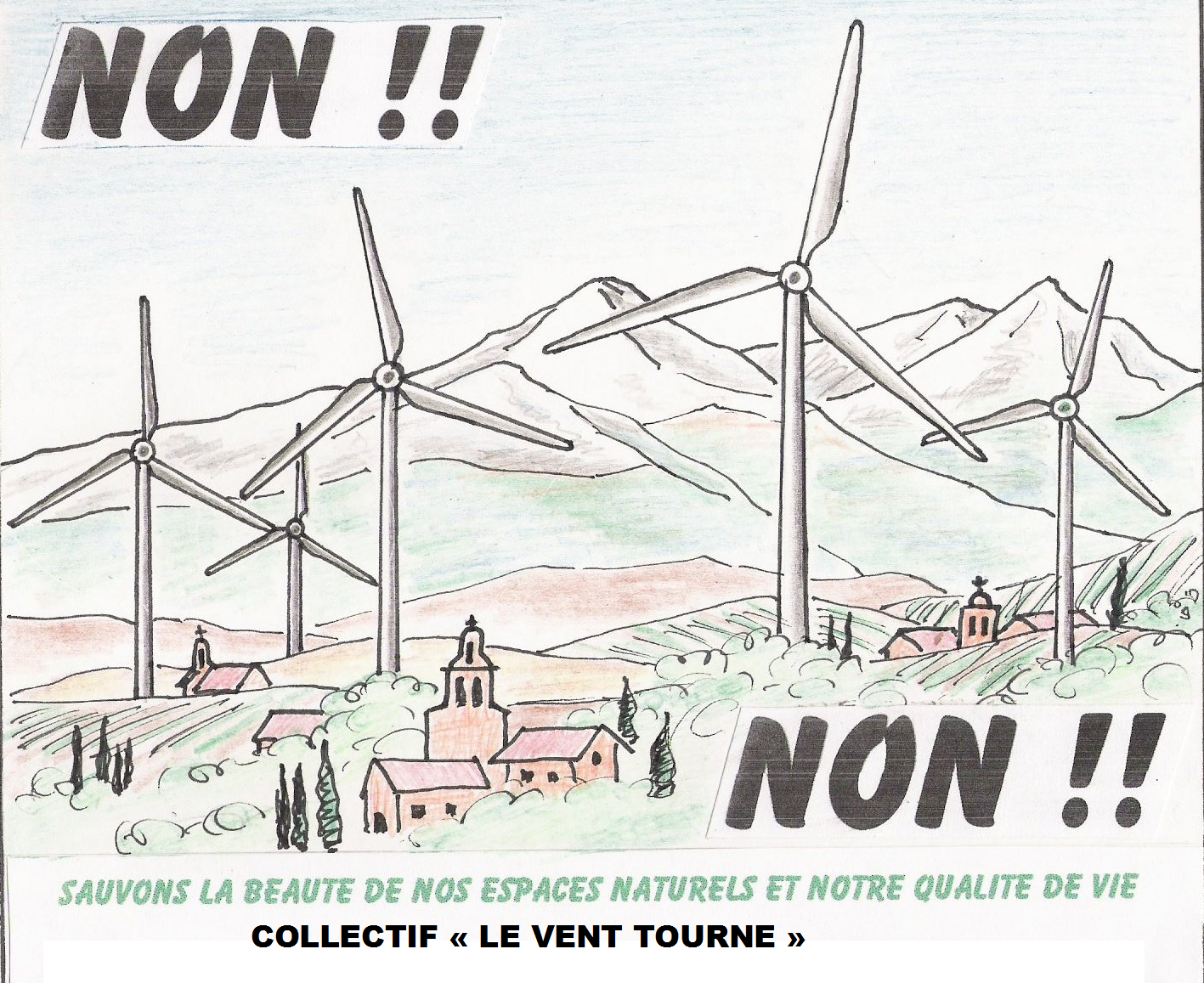 